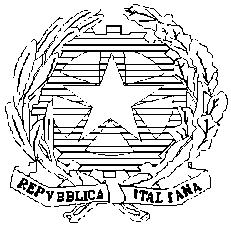 I.S.I.S. “ANDREA TORRENTE”Via Duca D’Aosta, 63/G80026 CASORIA (NA)TEL.0815403858-FAX5405889PROFILO DINAMICO FUNZIONALEINDIRIZZOALBERGHIERO 	TURISTICO          COMMERCIALE		ALUNNOCOGNOME                NOME  LUOGO E DATA DI NASCITA INDIRIZZO          VIA                TEL. CLASSE       IPSSEOA  ANNO SCOLASTICO  TIPOLOGIA DELL’HANDICAPPROPOSTA ATTIVITA’ DI SOSTEGNON°    ORE PROF.N°     ORE  PROF.PROFILO DINAMICO FUNZIONALE(Scheda redatta dall’Unità Multidisciplinare della A.S.L., in collaborazione con il personale insegnante e i familiari o esercenti la patria potestà).SETTORI DI ATTIVITA’ IN CUI SI RISCONTRANO LE MAGGIORI DIFFICOLTA’ANALISI DELLO SVILUPPO POTENZIALE DELL’ALUNNO SECONDO I PARAMETRI MAGGIORMENTE COMPROMESSIRelativamente a:Asse cognitivo; b) Asse affettivo-relazionale; c) Asse linguistico; d) Asse sensoriale; e) Asse motorio-prassico; f) Asse neuropsicologico; g) Asse dell’autonomia; h) Asse dell’apprendimento.SINTESI CONCLUSIVAVERIFICAIl presente Profilo Dinamico Funzionale verrà aggiornato durante il percorso scolastico con la collaborazione dell’equipe medica e della famiglia.GLI OPERATORIASSE SENSORIALEASSE SENSORIALEASSE SENSORIALEASSE SENSORIALESPECIFICAZIONIRIFERITE ALL’ASSELIVELLO ATTUALECome funziona in riferimento alle singole specificazioniPOSSIBILI SVILUPPISuccessivo livello di sviluppo che il soggetto mostra di possedere o di poter avere in modo non generalizzato o non completamente autonomoSINTESI DI ASSEFUNZIONALITA’ VISIVAFUNZIONALITA’ UDITIVAFUNZIONALITA’ TATTILEASSE DELL’AUTONOMIAASSE DELL’AUTONOMIAASSE DELL’AUTONOMIAASSE DELL’AUTONOMIASPECIFICAZIONIRIFERITE ALL’ASSELIVELLO ATTUALECome funziona in riferimento alle singole specificazioniPOSSIBILI SVILUPPISuccessivo livello di sviluppo che il soggetto mostra di possedere o di poter avere in modo non generalizzato o non completamente autonomoSINTESI DI ASSEAUTONOMIA PERSONALEAUTONOMIA SOCIALEASSE AFFETTIVO-RELAZIONALEASSE AFFETTIVO-RELAZIONALEASSE AFFETTIVO-RELAZIONALEASSE AFFETTIVO-RELAZIONALESPECIFICAZIONIRIFERITE ALL’ASSELIVELLO ATTUALECome funziona in riferimento alle singole specificazioniPOSSIBILI SVILUPPISuccessivo livello di sviluppo che il soggetto mostra di possedere o di poter avere in modo non generalizzato o non completamente autonomoSINTESI DI ASSEAREA DEL SE’RAPPORTI CON GLI ALTRIMOTIVAZIONE DEL RAPPORTOASSE MOTORIO-PRASSICOASSE MOTORIO-PRASSICOASSE MOTORIO-PRASSICOASSE MOTORIO-PRASSICOASSE MOTORIO-PRASSICOSPECIFICAZIONIRIFERITE ALL’ASSESPECIFICAZIONIRIFERITE ALL’ASSELIVELLO ATTUALECome funziona in riferimento alle singole specificazioniPOSSIBILI SVILUPPISuccessivo livello di sviluppo che il soggetto mostra di possedere o di poter avere in modo non generalizzato o non completamente autonomoSINTESI DI ASSEMOTRICITA’ GLOBALEMOTRICITA’ FINEASSE NEUROPSICOLOGICOASSE NEUROPSICOLOGICOASSE NEUROPSICOLOGICOASSE NEUROPSICOLOGICOSPECIFICAZIONIRIFERITE ALL’ASSELIVELLO ATTUALECome funziona in riferimento alle singole specificazioniPOSSIBILI SVILUPPISuccessivo livello di sviluppo che il soggetto mostra di possedere o di poter avere in modo non generalizzato o non completamente autonomoSINTESI DI ASSESINTESI DI ASSEORGANIZZAZIONE SPAZIALEORGANIZZAZIONE TEMPORALECAPACITA’ ATTENTIVECAPACITA’ MNESICHEASSE COGNITIVOASSE COGNITIVOASSE COGNITIVOASSE COGNITIVOSPECIFICAZIONIRIFERITE ALL’ASSELIVELLO ATTUALECome funziona in riferimento alle singole specificazioniPOSSIBILI SVILUPPISuccessivo livello di sviluppo che il soggetto mostra di possedere o di poter avere in modo non generalizzato o non completamente autonomoSINTESI DI ASSELIVELLO DI SVILUPPO COGNITIVOSTRATEGIESINERGIE FUNZIONALIASSE LINGUISTICO E COMUNICAZIONALE ASSE LINGUISTICO E COMUNICAZIONALE ASSE LINGUISTICO E COMUNICAZIONALE ASSE LINGUISTICO E COMUNICAZIONALE SPECIFICAZIONIRIFERITE ALL’ASSE   LIVELLO ATTUALECome funziona in riferimento alle singole specificazioniPOSSIBILI SVILUPPISuccessivo livello di sviluppo che il soggetto mostra di possedere o di poter avere in modo non generalizzato o non completamente autonomoSINTESI DI ASSECOMPRENSIONEPRODUZIONELINGUAGGI ALTERNATIVI E/O INTEGRATIVICANALE E CODICE PRIVILEGIATIMODALITA’ DI INTERAZIONEASSE DELL’APPRENDIMENTOASSE DELL’APPRENDIMENTOASSE DELL’APPRENDIMENTOASSE DELL’APPRENDIMENTOASSE DELL’APPRENDIMENTOSPECIFICAZIONIRIFERITE ALL’ASSELIVELLO ATTUALECome funziona in riferimento alle singole specificazioniLIVELLO ATTUALECome funziona in riferimento alle singole specificazioniPOSSIBILI SVILUPPISuccessivo livello di sviluppo che il soggetto mostra di possedere o di poter avere in modo non generalizzato o non completamente autonomoSINTESI DI ASSELUDICITA’ E CREATIVITA’GRAFISMOLETTURASCRITTURAUSO SPONTANEO( delle competenze acquisite)APPRENDIMENTI CURRICOLARIAGENZIEAGENZIEQUALIFICA QUALIFICA   COGNOME NOME          COGNOME NOME         FIRMA  FIRMA SCUOLASCUOLADIRIGENTE SCOLASTICODIRIGENTE SCOLASTICOFunzione strumentaleFunzione strumentaleOper. PsicopedagogicoOper. PsicopedagogicoDocente di sostegnoDocente di sostegnoDocenteDocenteDocenteDocenteDocenteDocenteDocenteDocenteDocenteDocenteAZIENDASANITARIALOCALEAZIENDASANITARIALOCALENeuropsichiatraNeuropsichiatraAZIENDASANITARIALOCALEAZIENDASANITARIALOCALEPsicologoPsicologoAZIENDASANITARIALOCALEAZIENDASANITARIALOCALEAssistente socialeAssistente socialeAZIENDASANITARIALOCALEAZIENDASANITARIALOCALETerapistaTerapistaCOMUNECOMUNECOMUNECOMUNEFAMIGLIAFAMIGLIAPadrePadreFAMIGLIAFAMIGLIAMadreMadreALTRIALTRIALTRIALTRIALTRIALTRI